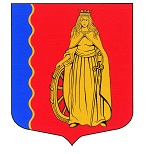 МУНИЦИПАЛЬНОЕ ОБРАЗОВАНИЕ«МУРИНСКОЕ ГОРОДСКОЕ ПОСЕЛЕНИЕ»ВСЕВОЛОЖСКОГО МУНИЦИПАЛЬНОГО РАЙОНАЛЕНИНГРАДСКОЙ ОБЛАСТИАДМИНИСТРАЦИЯПОСТАНОВЛЕНИЕ30.09.2020                                                                                              № 234г. МуриноВ соответствии с Федеральным законом от 10.12.1995 № 196-ФЗ «О безопасности дорожного движения» и Федеральным законом от 06.10.2003 № 131-ФЗ «Об общих принципах организации местного самоуправления в Российской Федерации», в целях обеспечения безопасности дорожного движения и приведения в соответствие с правилами, стандартами, техническими нормами и другими нормативными документами, а также предупреждения дорожно-транспортных происшествий на участке примыкания ул. Веселая к ул. Кооперативная, администрация муниципального образования «Муринское городское поселение» Всеволожского муниципального района Ленинградской областиПОСТАНОВЛЯЕТ:1. Утвердить схему установки дорожных знаков для запрета остановки автомобилей по адресу: Ленинградская область, Всеволожский район, г. Мурино, примыкание ул. Веселая к ул. Кооперативная, согласно приложению к настоящему постановлению.2. Специалисту по информационному обеспечению администрации – Гладких С.Н. обеспечить информирование населения об утвержденной схеме установки дорожных знаков для запрета остановки автомобилей по адресу: Ленинградская область, Всеволожский район, г. Мурино, примыкание ул. Веселая к ул. Кооперативная, путем опубликования настоящего постановления на официальном сайте муниципального образования «Муринское городское поселение» Всеволожского муниципального района Ленинградской области.3. Схема установки дорожных знаков для запрета остановки автомобилей по адресу: Ленинградская область, Всеволожский район, г. Мурино, примыкание ул. Веселая к ул. Кооперативная вступает в силу по истечению 20 календарных дней с даты опубликования на официальном сайте муниципального образования «Муринское городское поселение» Всеволожского муниципального района Ленинградской области.4. Директору МБУ «СРТ» Галиновскому С.Н. организовать работы по реализации указанной в п.1 настоящего постановления схемы. 5. Ведущему специалисту по делопроизводству и архиву Чернобавской Е.Н. ознакомить с настоящим постановлением должностных лиц.6. Постановление вступает в силу с момента подписания.7. Контроль за исполнением постановления возложить на начальника отдела по ЖКХ, благоустройству и безопасности Конева И.Н.Глава администрации                                                                        А.Ю. Белов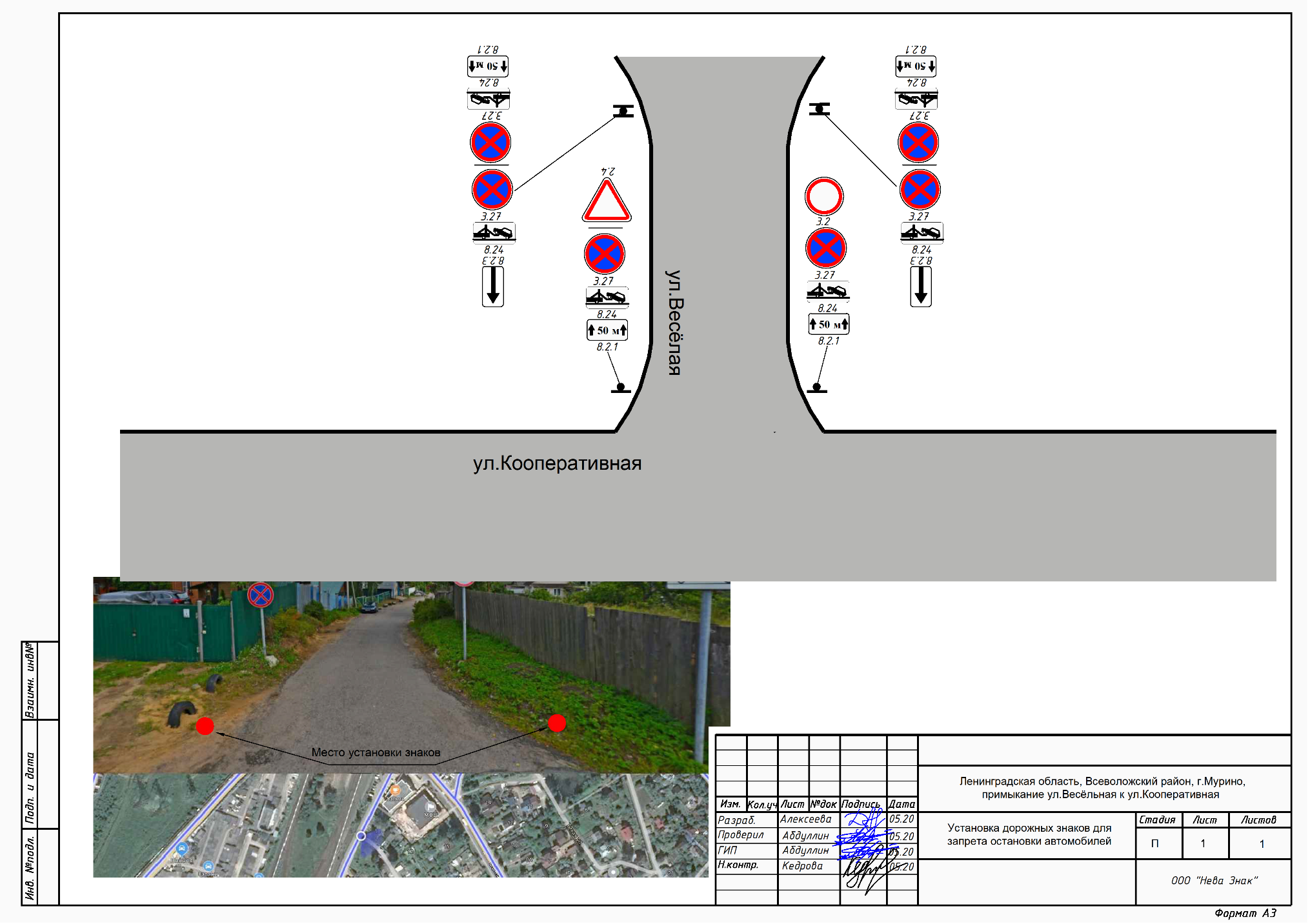 Об утверждении схемы установки дорожных знаков для запрета остановки автомобилей по адресу: Ленинградская область, Всеволожский район, г. Мурино, примыкание ул. Веселая к ул. Кооперативная 